Jakie dane będziemy zbierać w Narodowym Spisie Powszechnym Ludności i Mieszkań 2021Zakres informacyjny spisów określają wymagania międzynarodowe (patrz: Rozporządzenie UE nr 763/2008 w sprawie przeprowadzenia spisów ludności i mieszkań) oraz krajowe akty prawne i strategie. Potrzeby krajowe różnych grup użytkowników danych zostały również zbadane przez Główny Urząd Statystyczny podczas konsultacji społecznych spisu (patrz: konsultacje społeczne). W ramach narodowego spisu powszechnego ludności i mieszkań zostaną zebrane następujące dane: Charakterystyka demograficzna osób: płeć; wiek; adres zamieszkania; stan cywilny; kraj urodzenia; kraj posiadanego obywatelstwa. Aktywność ekonomiczna osób: bieżący status aktywności zawodowej – pracujący, bezrobotni, bierni zawodowo; lokalizacja miejsca pracy; rodzaj działalności zakładu pracy; zawód wykonywany; status zatrudnienia; wymiar czasu pracy; rodzaj źródła utrzymania osób; rodzaje pobieranych świadczeń. Poziom wykształcenia. Niepełnosprawność: samoocena niepełnosprawności; prawne orzeczenie o niepełnosprawności lub niezdolności do pracy; stopień niepełnosprawności; grupy schorzeń powodujące trudności w wykonywaniu codziennych czynności. Migracje wewnętrzne i zagraniczne: okres zamieszkania w obecnej miejscowości; miejsce poprzedniego zamieszkania w kraju; miejsce zamieszkania rok przed spisem; fakt przebywania kiedykolwiek za granicą; rok przyjazdu /powrotu do Polski; miejsce zamieszkania za granicą – kraj (dla osób przebywających kiedykolwiek za granicą); kraj przebywania i rok wyjazdu z Polski (dla osób przebywających czasowo za granicą). Charakterystyka etniczno-kulturowa: narodowość – przynależność narodowa lub etniczna; język, którym posługują się osoby w kontaktach domowych; wyznanie – przynależność do wyznania religijnego. Gospodarstwa domowe i rodziny: stopień pokrewieństwa z reprezentantem gospodarstwa domowego; tytuł prawny gospodarstwa domowego do zajmowanego mieszkania. Stan i charakterystyka zasobów mieszkaniowych (mieszkania i budynki): rodzaj pomieszczeń mieszkalnych; stan zamieszkania mieszkania; własność mieszkania; liczba osób w mieszkaniu; powierzchnia użytkowa mieszkania; liczba izb w mieszkaniu; wyposażenie mieszkania w urządzenia techniczno-sanitarne; rodzaj stosowanego paliwa do ogrzewania mieszkania; tytuł prawny zamieszkiwania mieszkania przez gospodarstwo domowe; rodzaj budynku, w którym znajduje się mieszkanie; stan zamieszkania budynku; wyposażenie budynku w urządzenia techniczne; powierzchnia użytkowa mieszkań w budynku; liczba izb w budynku; własność budynku; liczba mieszkań w budynku; rok wybudowania budynku. 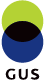 Główny Urząd Statystyczny
Aleja Niepodległości 208
00-925 Warszawa
Przejdź do Portalu Informacyjnego GUS 